Vind jij Gymmen/Turnen ook zo leuk.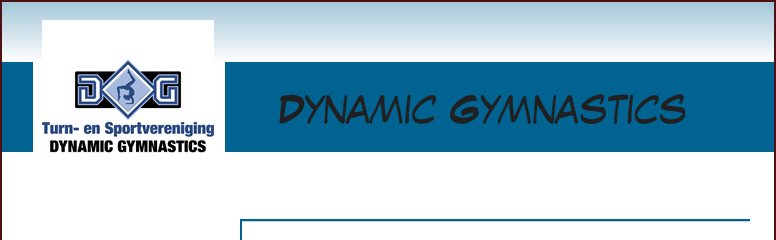 Kom dan naar de gratis Dynamic-Gymnastics instuiflessen, na afloop een heerlijke limo en een fruitje. De gym/turn lessen zijn in sportzaal  de Groet in Tuitjenhorn. Wil je mee doen .Graag van te voren een berichtje naar sylviaentonvanderven@gmail.comDe instuiflessen zijn op 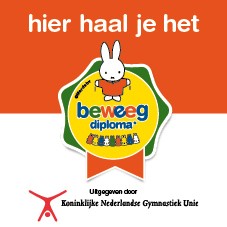 Op zaterdag 14 en 21 sept9.00-10.00 uur ouder en kindgym( Nijntje beweegdiploma) 10.15-12.15 uur jongtalent meisjes( leeftijd 5-8 jaar)10.15-13.15 uur turnmeisjes(leeftijd 8-12 jaar)Op maandag 23 en 30 sept 16.15-17.15 uur jongens en meisjesgym(groep 2 en 3) nieuw17.15-18.15 uur Gym spring (vanaf groep 4) voor jongens en meisjes 19.15-20.15 uur Keepfit damesWoensdag   18 en 25 sept    18.30-19.30 uur Bootcamp VO en volwassenenWe vertrekken vanaf Fysiotherapie Ton van der Ven in Warmenhuizen.Gewoon doen want het is hartstikke leuk.Voor meer info DG  website http://www.sportverenigingdg.nl/